KEMENTERIAN PENDIDIKAN DAN KEBUDAYAAN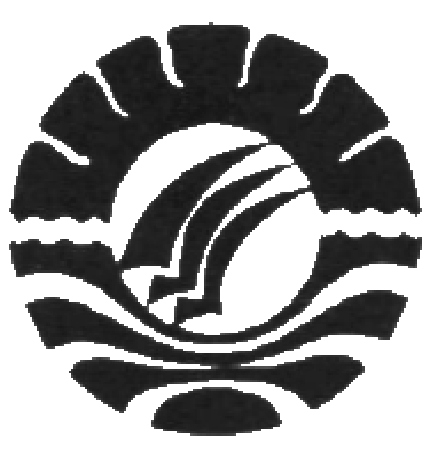 UNIVERSITAS NEGERI MAKASSARFAKULTAS ILMU PENDIDIKANPROGRAM STUDI PENDIDIKAN GURU SEKOLAH DASARKampus FIP UNM Jl. Tamalate 1 Telp. (0411) 884457-883076 Fax. (0411) 883076PERSETUJUAN PEMBIMBINGSkripsi dengan judul : Penerapan Metode Bermain Peran (Role Playing) dalam Meningkatkan Hasil Belajar Siswa pada Mata Pelajaran PKn Kelas IV SD Negeri Barrang Caddi Kota Makassar.atas nama:Nama		:  SUJINim		:  1447046055Prodi		:  Pendidikan Guru Sekolah Dasar (PGSD)Fakultas	:  Ilmu PendidikanSetelah diperiksa dan diteliti, naskah skripsi ini telah memenuhi syarat untuk diujikan. Makassar,          Januari  2016Pembimbing I						 Pembimbing II,Drs. Latri, S.Pd, M.Pd.				Dra. St. Nursiah. B., M.Pd.NIP. 19620630 198703 1 002				NIP. 19580724 198603 2 002Disahkan:Ketua Prodi PGSD FIP UNM,Ahmad Syawaluddin, S.Kom, M.Pd	NIP. 19741025 200604 1 001KEMENTERIAN PENDIDIKAN DAN KEBUDAYAANUNIVERSITAS NEGERI MAKASSARFAKULTAS ILMU PENDIDIKANPROGRAM STUDI PENDIDIKAN GURU SEKOLAH DASARKampus FIP UNM Jl. Tamalate 1 Telp. (0411) 884457-883076 Fax. (0411) 883076PERNYATAAN KEASLIAN SKRIPSISaya yang bertanda tangan di bawah ini:Nama		:  SUJINim		:  1447046055Jurusan/Prodi	:  PGSD S1 Fakultas	:  Ilmu Pendidikan Judul Skripsi	: Menyatakan dengan sebenar-benarnya bahwa skripsi yang saya tulis ini benar merupakan hasil karya saya sendiri dan bukan merupakan pengambil alihan tulisan atau pikiran orang lain yang saya akui sebagai hasil tulisan atau pikiran sendiri.Apabila dikemudian hari terbukti atau dapat dibuktikan bahwa skripsi ini hasil jiplakan, maka saya besedia menerima sanksi atas perbuatan tersebut sesuai ketentuan yang berlaku.						         	Makassar,          Januari 2016						       	Yang membuat Pernyataan;							SUJI							NIM. 1447046055MOTODengan mimpi dan cita-citamu, buatlah kehidupanmu lebih baik dari yang sekarang.Kejarlah mimpi dan cita-citamu itu dengan sungguh-sungguh, karena takkan ada cita-cita mudah untuk diraih.Percayalah, Yakinlah akan mimpi dan cita-citamu.(SUJI)Dengan Segala Kerendahan HatiKuperuntukkan Karya iniKepada Ibunda yang ada di sisi-Nya, Ayahanda dan Saudara-saudariku Tercinta Serta Keluargayang dengan Tulus dan Ikhlas Selalu Berdo’a dan MembantuBaik Moril maupun Materil demi Keberhasilan PenulisSemoga Allah SWT Memberikan Rahmat dan Karunia-NyaKepada Kita SemuaABSTRAKSUJI. 2016. Penerapan Metode Bermain Peran (Role Playing) dalam Meningkatkan Hasil Belajar Siswa pada Mata Pelajaran PKn Kelas IV SD Negeri Barrang Caddi Kota Makassar. Skripsi ini dibimbing oleh Bapak Drs. Latri, S.Pd, M.Pd. dan Ibu
Dra.St.Nursiah.B.,M.Pd. pada Program Studi Pendidikan Guru Sekolah Dasar (PGSD) Fakultas Ilmu Pendidikan Universitas Negeri Makassar. masalah penelitian ini adalah bagaimanakah penerapan metode bermain peran (role playing) dalam meningkatkan hasil belajar siswa pada mata pelajaran PKn kelas IV SD Negeri Barrang Caddi Kota Makassar. Tujuan penelitian ini adalah untuk mengetahui penerapan metode bermain peran (role playing) dalam meningkatkan hasil belajar siswa pada mata pelajaran PKn kelas IV SD Negeri Barrang Caddi Kota Makassar. Manfaat penelitian ini terdiri atas dua manfaat yaitu; manfaat teoritis dan manfaat praktis. Penelitian ini menggunakan pendekatan kualitatif dengan penelitian berjenis Penelitian Tindakan Kelas (PTK). Adapun fokus penelitian ini terbagi dua yaitu: fokus pada proses dan fokus pada hasil belajar siswa. Setting penelitian ini dilaksanakan di kelas IV SD Negeri Barrang Caddi Kota Makassar, dengan subjek penelitian 28 orang siswa, yang terdiri dari 13 laki-laki dan 15 perempuan. Penelitian ini dirancang dengan 4 tahap tindakan (perencanaan, pelaksanaan, observasi, dan refleksi). Teknik dan prosedur pengumpulan data yang digunakan yaitu lembar observasi, tes hasil belajar, dan dokumentasi. Penelitian ini dilaksanakan selama dua siklus dan setiap siklus dilaksanakan dua pertemuan. Hasil penelitian menunjukkan bahwa analisis hasil observasi aktivitas mangajar siswa siklus I yaitu  berkategori cukup (C), dan mengalami peningkatan pada siklus II dengan kategori sangat baik (SB). Terjadinya peningkatan hasil belajar siswa tidak terlepas dari kerjasama guru dan peneliti dalam menerapkan metode bermain peran (role playing) dan peningkatan presentase aktifitas pembelajaran siswa yang aktif pada setiap pertemuan dan siklusnya. Kesimpulan penelitian ini adalah penerapan metode bermain peran (role playing) dapat meningkatkan hasil belajar siswa pada mata pelajaran PKn kelas IV SD Negeri Barrang Caddi Kota Makassar.PRAKATASegala Puja dan Puji Syukur kita panjatkan atas kehadirat Allah SWT, yang telah melimpahkan rahmat karunia, hidayah, dan kesempatan-Nya sehingga skripsi dengan judul Penerapan Metode Bermain Peran (Role Playing) dalam Meningkatkan Hasil Belajar Siswa pada Mata Pelajaran PKn Kelas IV SD Negeri Barrang Caddi Kota Makassar ini dapat terselesaikan dengan baik. Tak lupa shalawat serta salam selalu tercurahkan kepada Nabi Muhammad SAW, Nabi sebagai panutan dalam menuntut ilmu serta Beliau sebagai Suri Tauladan dan Rahmatan Lilalamin di dunia ini.Skripsi ini merupakan tugas akhir dalam memenuhi persyaratan untuk memperoleh gelar sarjana pendidikan (S.Pd) pada Program Studi Pendidikan Guru Sekolah Dasar Fakultas Ilmu Pendidikan Universitas Negeri Makassar. Penulis menyadari bahwa dalam penyusunan skripsi ini terdapat banyak kekurangan dan dalam proses penyusunannya mengalami banyak kendala, namun berkat izin dar Allah SWT serta bantuan, bimbingan, dan kerjasama dari berbagai pihak, segala kekurangan dapat diperbaiki dan kendala-kendala yang dihadapi dapat teratasi. Dengan rendah hati dan kepala tertunduk, penulis menyampaikan ucapan terima kasih yang tak terhingga kepada Ayahanda Drs. Latri, S.Pd, M.Pd selaku pembimbing I dan Ibunda Dra. St.Nursiah.B.,M.Pd selaku pembimbing II dengan sabar, tekun dan ikhlas meluangkan waktu, tenaga dan pikiran untuk memberikan bimbingan, arahan, motivasi, serta saran-saran yang berharga kepada penulis selama penyusunan skripsi berlangsung.Penulis juga menyampaikan ucapan terima kasih kepada:Prof. Dr. H. Arismunandar, M.Pd, selaku Rektor Universitas Negeri Makassar yang telah memberi peluang untuk mengikuti proses perkuliahan pada Program Studi Pendidikan Guru Sekolah Dasar (PGSD) Fakultas Ilmu Pendidikan UNM .Dr. Abdullah Sinring, M.Pd, selaku Dekan  Fakultas Ilmu Pendidikan Universitas Negeri Makassar atas segala kebijakannya sebagai pimpinan Fakultas tempat peneliti menimba ilmu selama ini dan telah menyetujui serta mendukung pelaksanaan penyusunan skripsi ini dimulai dari penyusunan proposal hingga penyusunan akhir.Dr. Abdul Saman,M.Si.Kom sebagai pembantu Dekan I; Drs. Muslimin,M.Ed selaku pembantu Dekan II; dan Dr. Pattaufi,S.Pd,M.Si sebagai pembantu Dekan III, Dr.Parwoto,M.Pd sebagai pembantu Dekan IV, Fakultas Ilmu Pendidikan Universitas Negeri Makassar yang telah memberikan layanan akademik, administrasi dan kemahasiswaan selama proses pendidikan dan penyelesaian studi. Ahmad Syawaluddin, S.Kom, M.Pd dan Muhammad Irfan, S.Pd, M,Pd yang masing-masing merupakan Ketua Program Studi dan Sekretaris Program Studi PGSD Fakultas Ilmu Pendidikan Universitas Negeri Makassar, yang dengan penuh perhatian memberikan bimbingan dan memfasilitasi penulis selama proses perkuliahan sampai saat sekarang ini.Bapak dan Ibu Dosen Fakultas Ilmu Pendidikan, khususnya Jurusan Pendidikan Guru Sekolah Dasar yang telah mendidik dan memberikan bekal ilmu pengetahuan yang berharga kepada penulis sehingga bisa sampai pada penyelesaian ini.Teristimewa penulis haturkan ucapan terima kasih sedalam-dalamnya kepada suami tercinta (Medi Sutrisno.S.Pd) dan Ayahanda ( H.Ismail dan Ibunda Hj. Sibollo ), yang telah banyak membantu dalam proses perkuliahan sampai selesai, juga kepada ibundaku (alm Napisa) semoga almarhuma melihat dan menyaksikan dari sisi sang Pencipta. Semoga amal ibadah dan amal kebaikan diterima di sisi-Nya. Kepada adinda Zainuddin dan Hamdana.S.Pd  yang telah menjadi motivator terbaik.Nursam,S.Pd selaku Kepala Sekolah SD Negeri Barrang Caddi Kota Makasssar yang telah memberikan izin kepada penulis untuk mengadakan penelitian pada sekolah yang beliau pimpin.Nurelly, S.Pd. dan Asrianti,A.Ma sebagai Guru kelas IV SD Negeri Barrang Caddi Kota Makassar yang telah membimbing dan membantu selama penelitian.Spesial kepada sahabat-sahabatku yang saya banggakan (Ismayani,Euis yulianti,Rosmina,Arianti,Surianti,Hasniati) dan Ruyana, Nirmalasari, Nursalam serta rekan-rekan genk mercon yang selama ini sudah banyak membantu sehingga penulisan skripsi ini dapat diselesaikan dengan baik.Kepada semua pihak yang tidak sempat saya sebutkan namanya, namun telah membantu penulis dalam penyelesaian studi, penulis hanya dapat memanjatkan doa kepada Allah SWT, semoga segala bantuan yang telah diberikan mendapat pahala. Dengan segala kerendahan hati penulis menyadari masih banyak kekurangan dalam penyusunan skripsi ini, sehingga penulis mengharapkan adanya saran dan kritik yang bersifat membangun dari semua pihak demi kesempurnaan skripsi ini serta bermanfaat untuk semuanya, Amiin.Makassar,     Januari 2016Penulis,DAFTAR ISIHALAMAN JUDUL	 iPERSETUJUAN PEMBIMBING	iiPERNYATAAN KEASLIAN SKRIPSI	iiiMOTTO DAN PERSEMBAHAN	ivABSTRAK	vPRAKATA	viDAFTAR ISI	xDAFTAR TABEL	xiiiDAFTAR BAGAN/GAMBAR	xivDAFTAR LAMPIRAN	xvBAB I PENDAHULUAN	A. Latar Belakang	1B. Rumusan Masalah		4C.Tujuan Penelitian	4D.Manfaat Penelitian	5BAB II KAJIAN PUSTAKA, KERANGKA PIKIR, DAN HIPOTESIS TINDAKAN	A. KAJIAN PUSTAKA		7	1. Metode Bermain Peran (role playing)	72. Pendidikan Kewarganegaraan	133. Hasil Belajar	15B. Kerangka Pikir	16C. Hipotesis Tindakan	18BAB III METODE PENELITIAN	A. Pendekatan dan Jenis Penelitian	191. Pendekatan Penelitian	192. Jenis Penelitian	19B. Fokus Penelitian	20C. Setting dan Subyek Penelitian	201. Setting Penelitian	202. Subyek Penelitian	21D. Prosedur Penelitian	21E. Teknik Pengumpulan Data	26F. Teknik Analisis Data dan Indikator Keberhasilan	27BAB IV HASIL PENELITIAN DAN PEMBAHASANA. Hasil Penelitian	291. Deskripsi Penelitian	29		2. Siklus I	303. Siklus II	42B. Pembahasan Hasil Penelitian	52BAB V KESIMPULANA. Kesimpulan	57B. Saran	57DAFTAR PUSTAKA	59LAMPIRAN – LAMPIRAN	61DAFTAR TABELTabel                            Judul                                                                        HalamanTabel  Indikator Keberhasilan Proses Pembelajaran	28Tabel  Indikator Keberhasilan Hasil Pembelajaran	28Tabel  Deskripsi Hasil Observasi Aktivitas Mengajar Guru Siklus I	36Tabel  Deskripsi Observasi Belajar Siswa Pertemuan I Siklus I	37Tabel  Deskripsi Observasi Belajar Siswa Pertemuan II Siklus I	38Tabel  Tingkat Keberhasilan Penelitian Siklus I					38Tabel  Distribusi Ketuntasan Nilai Siswa Siklus I					39Tabel  Deskripsi Hasil Observasi Aktivitas Mengajar Guru Siklus II		47Tabel  Deskripsi Observasi Belajar Siswa Pertemuan I Siklus II			48Tabel  Deskripsi Observasi Belajar Siswa Pertemuan II Siklus II			49Tabel  Tingkat Keberhasilan Penelitian Siklus II					50Tabel  Distribusi Ketuntasan Nilai Siswa Siklus II					50											DAFTAR BAGAN/GAMBARBagan/gambar	Judul							 HalamanBagan                    Kerangka Pikir	18Bagan                    Skema Siklus John Elliot	23Gambar                 Data Nilai Siswa Siklus I dan Siklus II	54DAFTAR LAMPIRANLampiran		Judul							HalamanLampiran   RPP Pertemuan I	61Lampiran   Skenario Bermain Peran Pertemuan I	64Lampiran   LKS Pertemuan I	67Lampiran   Hasil Observasi Pembelajaran (Aspek Guru) Pertemuan I	68Lampiran   Hasil Observasi Proses Pembelajaran (Aspek Siswa) Pertemuan I	71Lampiran   RPP Pertemuan II	73Lampiran   Skenario Bermain Peran Pertemuan II	77Lampiran   LKS Pertemuan II	79Lampiran   Hasil Observasi Pembelajaran (Aspek Guru) Pertemuan II	80Lampiran   Hasil Observasi Proses Pembelajaran(Aspek Siswa)Pertemuan II	83Lampiran   Tes Evaluasi	85Lampiran   Daftar Nilai Evaluasi Belajar Siswa	89Lampiran   RPP Pertemuan I	91Lampiran   Skenario Bermain Peran Pertemuan I	95Lampiran   LKS Pertemuan I	97Lampiran   Hasil Observasi Pembelajaran (Aspek Guru) Pertemuan I	98Lampiran   Hasil Observasi Proses Pembelajaran (Aspek Siswa) Pertemuan I	101Lampiran   RPP Pertemuan II	103Lampiran   Skenario Bermain Peran Pertemuan II	107Lampiran   LKS Pertemuan II	109Lampiran   Hasil Observasi Pembelajaran (Aspek Guru) Pertemuan II	110Lampiran   Hasil Observasi Proses Pembelajaran(Aspek Siswa)Pertemuan II	113Lampiran   Tes Evaluasi	115Lampiran   Daftar Nilai Evaluasi Belajar Siswa	119